Załącznik nr 1.3ROPS-II.052.2.25.2020                                                          	   Kielce, dnia 30.10.2020 r.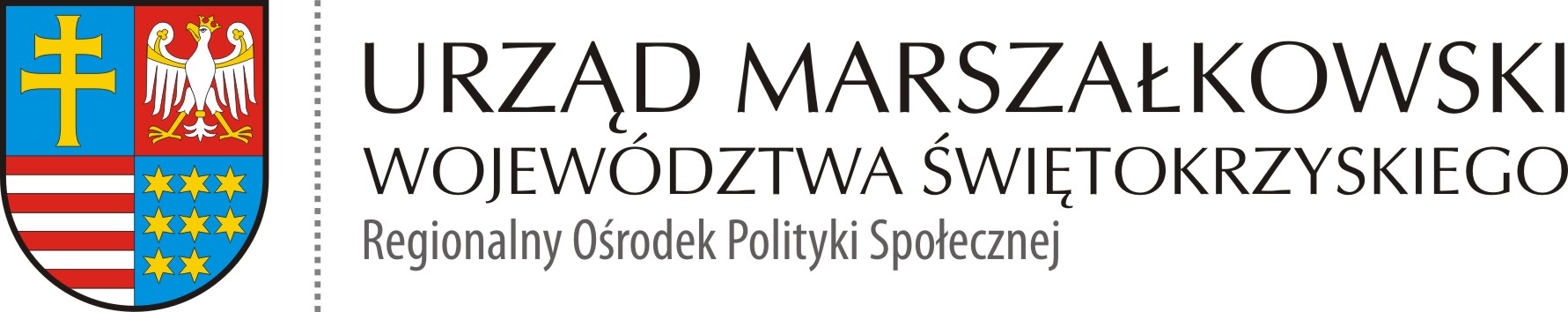 Część III - Zakup i dostawa sprzętu rehabilitacyjnego i medycznego w ramach projektu socjalnego – gmina Bogoria/powiat staszowski Zakup i dostawa rowerów trójkołowych rehabilitacyjnych dla 5 osób niepełnosprawnych. Zakup i dostawa 5 rowerów trójkołowych rehabilitacyjnych wraz z zamontowanymi koszami na zakupy z przodu i z tyłu. Trójkołowy rower rehabilitacyjny przeznaczony do rehabilitacji osób z rozmaitymi schorzeniami układu ruchu. Parametry techniczne:bezpieczne obciążenie robocze do 125 kg,koła: 24 calowe,rozmiar ramy: 17-18 cali,obręcze aluminiowe,hamulce: przedni V-break (ręczny), tylny bębenkowy (ręczny),przekładnia: min. 6-cio biegowa,lampki LED: z przodu oraz z tyłu roweru,waga: do 30 kg,dwa kosze z przodu i z tyłu roweru,wymiary: szerokość do 78 cm (mieści się w drzwiach), długość całkowita 170-180 cm, odległość kierownicy od siodełka 50 -55 cm,całkowita wysokość roweru: 110-130 cm,wysokość siodełka: 75-90 cm.Miejsce dostawy: gmina Bogoria, miejsce zostanie wskazane przez Zamawiającego.Koszt dostawy pokrywa Wykonawca i realizuje dostawę na własne ryzyko.Termin realizacji dostawy: do 16.12.2020 r. (termin realizacji może ulec zmianie)Zakupione w ramach projektu środki muszą zostać opisane i oznakowane zgodnie                         z wytycznymi zamawiającego.WYMAGANE udokumentowanie wykonania dostawy: dokumentacja fotograficzna zakupionego w ramach projektu socjalnego sprzętu (min. 2 zdjęcia), protokół odbioruZakup i dostawa 20 mat. Zakup i dostawa 20  mat z miękką teksturą, grubość: 1 cm, długość: 180 cm, szerokość: 61 cm, materiał NBP, mata ma zapewniać komfort w czasie rehabilitacji i/lub ćwiczeń/gimnastyki usprawniających.Miejsce dostawy: gmina Bogoria, miejsce zostanie wskazane przez Zamawiającego.Koszt dostawy pokrywa Wykonawca i realizuje dostawę na własne ryzyko.Termin realizacji dostawy: do 16.12.2020 r. (termin realizacji może ulec zmianie)Zakupione w ramach projektu środki muszą zostać opisane i oznakowane zgodnie                         z wytycznymi zamawiającego.WYMAGANE udokumentowanie wykonania dostawy: dokumentacja fotograficzna zakupionego w ramach projektu socjalnego sprzętu (min. 2 zdjęcia), protokół odbioruZakup i dostawa piłek do ćwiczeń. Zakup i dostawa 20 piłek do ćwiczeń. Piłka 65 cm, klasyczna do ćwiczeń ruchowych, wzmacniających, stosowana w rehabilitacji. Piłki wykonane z wysokiej jakości gumy.Piłki o specjalnej strukturze, która uniemożliwia ślizganie się ciała po jej powierzchni podczas ćwiczeń.Piłki w zestawie z pompką.Miejsce dostawy: gmina Bogoria, miejsce zostanie wskazane przez Zamawiającego.Koszt dostawy pokrywa Wykonawca i realizuje dostawę na własne ryzyko.Termin realizacji dostawy: do 16.12.2020 r. (termin realizacji może ulec zmianie)Zakupione w ramach projektu środki muszą zostać opisane i oznakowane zgodnie                         z wytycznymi zamawiającego.WYMAGANE udokumentowanie wykonania dostawy: dokumentacja fotograficzna zakupionego w ramach projektu socjalnego sprzętu (min. 2 zdjęcia), protokół odbioruWYMAGANE zachowanie wszelkich środków bezpieczeństwa zgodnie z obowiązującymi przepisami i zaleceniami Ministerstwa Zdrowia.Oczekiwane efekty: wzrost poziomu integracji w środowisku seniorów, integracji grupy seniorów z innymi grupami społecznymi, poprawa relacji rodzinnych, promocja wspólnego spędzania czasu w gronie znajomych, powstanie grup inicjatyw, wyłonienie liderów i animatorów grup.WYMAGANE zachowanie wszelkich środków bezpieczeństwa zgodnie z obowiązującymi przepisami i zaleceniami Ministerstwa Zdrowia.